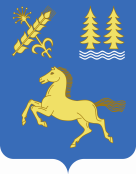                                                               РЕШЕНИЕ 	Заслушав и обсудив информацию председателя Совета сельского поселения Сикиязский сельсовет Т.А. Пестеревой об исполнении бюджета сельского поселения Сикиязский сельсовет за 2021 год, совет депутатов сельского поселения Сикиязский сельсовет  р е ш и л:Принять отчёт об исполнении бюджета сельского поселения Сикиязский сельсовет за 2021 год к сведению. Данное решение обнародовать на официальном сайте сельского поселения и информационном стенде Администрации.Глава сельского поселения                                                                              Т.А. Пестерева№ 132От 11.04.2022 Об утверждении отчета об исполнении бюджета сельского поселения Сикиязский сельсовет муниципального района Дуванский районРеспублики Башкортостан за 2021 год Приложение № 1 к Решению Совета сельского поселения Сикиязский сельсовет муниципального района Дуванский район Республики Башкортостан                                                                              № 132 от 11.04.2022г.Приложение № 1 к Решению Совета сельского поселения Сикиязский сельсовет муниципального района Дуванский район Республики Башкортостан                                                                              № 132 от 11.04.2022г.Приложение № 1 к Решению Совета сельского поселения Сикиязский сельсовет муниципального района Дуванский район Республики Башкортостан                                                                              № 132 от 11.04.2022г.Приложение № 1 к Решению Совета сельского поселения Сикиязский сельсовет муниципального района Дуванский район Республики Башкортостан                                                                              № 132 от 11.04.2022г.Приложение № 1 к Решению Совета сельского поселения Сикиязский сельсовет муниципального района Дуванский район Республики Башкортостан                                                                              № 132 от 11.04.2022г.Приложение № 1 к Решению Совета сельского поселения Сикиязский сельсовет муниципального района Дуванский район Республики Башкортостан                                                                              № 132 от 11.04.2022г.Приложение № 1 к Решению Совета сельского поселения Сикиязский сельсовет муниципального района Дуванский район Республики Башкортостан                                                                              № 132 от 11.04.2022г.Приложение № 1 к Решению Совета сельского поселения Сикиязский сельсовет муниципального района Дуванский район Республики Башкортостан                                                                              № 132 от 11.04.2022г.Приложение № 1 к Решению Совета сельского поселения Сикиязский сельсовет муниципального района Дуванский район Республики Башкортостан                                                                              № 132 от 11.04.2022г.Приложение № 1 к Решению Совета сельского поселения Сикиязский сельсовет муниципального района Дуванский район Республики Башкортостан                                                                              № 132 от 11.04.2022г.Приложение № 1 к Решению Совета сельского поселения Сикиязский сельсовет муниципального района Дуванский район Республики Башкортостан                                                                              № 132 от 11.04.2022г.Приложение № 1 к Решению Совета сельского поселения Сикиязский сельсовет муниципального района Дуванский район Республики Башкортостан                                                                              № 132 от 11.04.2022г.ДОХОДЫДОХОДЫДОХОДЫДОХОДЫ бюджета сельского поселения Сикиязский сельсовет муниципального района бюджета сельского поселения Сикиязский сельсовет муниципального района бюджета сельского поселения Сикиязский сельсовет муниципального района бюджета сельского поселения Сикиязский сельсовет муниципального районаДуванский район Республики Башкортостан за  2021 годДуванский район Республики Башкортостан за  2021 годДуванский район Республики Башкортостан за  2021 годДуванский район Республики Башкортостан за  2021 годНаименование показателяКод дохода по бюджетной классификацииНазначеноИсполнено1345Доходы бюджета - всегоX5 032 412,825 308 472,72в том числе:Налог на доходы физических лиц с доходов, источником которых является налоговый агент, за исключением доходов, в отношении которых исчисление и уплата налога осуществляются в соответствии со статьями 227, 227.1 и 228 Налогового кодекса Российской Федерации000 10102010010000110120 000,00Налог на доходы физических лиц с доходов, источником которых является налоговый агент, за исключением доходов, в отношении которых исчисление и уплата налога осуществляются в соответствии со статьями 227, 227.1 и 228 Налогового кодекса Российской Федерации (сумма платежа (перерасчеты, недоимка и задолженность по соответствующему платежу, в том числе по отмененному)000 101020100110001100,00135 519,60Налог на доходы физических лиц с доходов, источником которых является налоговый агент, за исключением доходов, в отношении которых исчисление и уплата налога осуществляются в соответствии со статьями 227, 227.1 и 228 Налогового кодекса Российской Федерации (пени по соответствующему платежу)000 101020100121001100,002 057,55Налог на доходы физических лиц с доходов, источником которых является налоговый агент, за исключением доходов, в отношении которых исчисление и уплата налога осуществляются в соответствии со статьями 227, 227.1 и 228 Налогового кодекса Российской Федерации (суммы денежных взысканий (штрафов) по соответствующему платежу согласно законодательству Российской Федерации)000 101020100130001100,00-90,05Налог на доходы физических лиц с доходов, полученных физическими лицами в соответствии со статьей 228 Налогового кодекса Российской Федерации (сумма платежа (перерасчеты, недоимка и задолженность по соответствующему платежу, в том числе по отмененному)000 101020300110001100,00-215,30Налог на доходы физических лиц с доходов, полученных физическими лицами в соответствии со статьей 228 Налогового кодекса Российской Федерации (пени по соответствующему платежу)000 101020300121001100,0014,24Налог на доходы физических лиц с доходов, полученных физическими лицами в соответствии со статьей 228 Налогового кодекса Российской Федерации (суммы денежных взысканий (штрафов) по соответствующему платежу согласно законодательству Российской Федерации)000 101020300130001100,0011,51Единый сельскохозяйственный налог000 1050301001000011013 000,00Единый сельскохозяйственный налог (сумма платежа (перерасчеты, недоимка и задолженность по соответствующему платежу, в том числе по отмененному)000 105030100110001100,0031 312,20Единый сельскохозяйственный налог (пени по соответствующему платежу)000 105030100121001100,00-9,28Налог на имущество физических лиц, взимаемый по ставкам, применяемым к объектам налогообложения, расположенным в границах сельских поселений000 1060103010000011053 172,80Налог на имущество физических лиц, взимаемый по ставкам, применяемым к объектам налогообложения, расположенным в границах сельских поселений (сумма платежа (перерасчеты, недоимка и задолженность по соответствующему платежу, в том числе по отмененному)000 106010301010001100,0055 793,19Налог на имущество физических лиц, взимаемый по ставкам, применяемым к объектам налогообложения, расположенным в границах сельских поселений (пени по соответствующему платежу)000 106010301021001100,00-1 290,61Земельный налог с организаций, обладающих земельным участком, расположенным в границах сельских поселений000 10606033100000110208 429,26Земельный налог с организаций, обладающих земельным участком, расположенным в границах сельских поселений (сумма платежа (перерасчеты, недоимка и задолженность по соответствующему платежу, в том числе по отмененному)000 106060331010001100,00259 970,44Земельный налог с организаций, обладающих земельным участком, расположенным в границах сельских поселений (пени по соответствующему платежу)000 106060331021001100,004 651,83Земельный налог с физических лиц, обладающих земельным участком, расположенным в границах сельских поселений000 10606043100000110550 000,00Земельный налог с физических лиц, обладающих земельным участком, расположенным в границах сельских поселений (сумма платежа (перерасчеты, недоимка и задолженность по соответствующему платежу, в том числе по отмененному)000 106060431010001100,00546 798,62Земельный налог с физических лиц, обладающих земельным участком, расположенным в границах сельских поселений (пени по соответствующему платежу)000 106060431021001100,0015 126,19Государственная пошлина за совершение нотариальных действий должностными лицами органов местного самоуправления, уполномоченными в соответствии с законодательными актами Российской Федерации на совершение нотариальных действий000 108040200100001103 300,00Государственная пошлина за совершение нотариальных действий должностными лицами органов местного самоуправления, уполномоченными в соответствии с законодательными актами Российской Федерации на совершение нотариальных действий (сумма платежа (перерасчеты, недоимка и задолженность по соответствующему платежу, в том числе по отмененному))000 108040200110001100,003 450,00Земельный налог (по обязательствам, возникшим до 1 января 2006 года), мобилизуемый на территориях сельских поселений (сумма платежа (перерасчеты, недоимка и задолженность по соответствующему платежу, в том числе по отмененному)000 109040531010001100,00-2 597,76Земельный налог (по обязательствам, возникшим до 1 января 2006 года), мобилизуемый на территориях сельских поселений (пени по соответствующему платежу)000 109040531021001100,00-41,13Доходы, получаемые в виде арендной платы, а также средства от продажи права на заключение договоров аренды за земли, находящиеся в собственности сельских поселений (за исключением земельных участков муниципальных бюджетных и автономных учреждений)000 111050251000001200,0073 332,22Доходы от сдачи в аренду имущества, составляющего казну сельских поселений (за исключением земельных участков)000 111050751000001209 402,9824 047,30Прочие доходы от оказания платных услуг (работ)000 113019900000001300,00Прочие доходы от оказания платных услуг (работ) получателями средств бюджетов сельских поселений000 113019951000001300,002 400,00Административные штрафы, установленные законами субъектов Российской Федерации об административных правонарушениях000 116020000200001400,00Административные штрафы, установленные законами субъектов Российской Федерации об административных правонарушениях, за нарушение муниципальных правовых актов000 116020200200001400,004 000,00Штрафы, неустойки, пени, уплаченные в случае просрочки исполнения поставщиком (подрядчиком, исполнителем) обязательств, предусмотренных муниципальным контрактом, заключенным муниципальным органом, казенным учреждением сельского поселения000 116070101000001400,003 737,00Инициативные платежи, зачисляемые в бюджет сельских поселений (платежи от физических лиц) (на благоустройство территории кладбище в с.Озеро)000 11715030101001150223 020,00229 400,00Инициативные платежи, зачисляемые в бюджет сельских поселений (платежи от индивидуальных предпринимателей, юридических лиц) (на благоустройство территории кладбище в с.Озеро)000 11715030102001150100 000,00100 000,00Дотации на выравнивание бюджетной обеспеченности из бюджетов муниципальных районов, городских округов с внутригородским делением000 20216001000000150762 800,00Дотации бюджетам сельских поселений на выравнивание бюджетной обеспеченности из бюджетов муниципальных районов000 20216001100000150762 800,00Субвенции бюджетам на осуществление первичного воинского учета на территориях, где отсутствуют военные комиссариаты000 2023511800000015096 500,00Субвенции бюджетам сельских поселений на осуществление первичного воинского учета органами местного самоуправления поселений, муниципальных и городских округов000 2023511810000015096 500,00Прочие межбюджетные трансферты, передаваемые бюджетам сельских поселений на проекты развития общественной инфраструктуры, основанные на местных инициативах000 202499991072471501 150 000,001 150 000,00Прочие межбюджетные трансферты, передаваемые бюджетам сельских поселений (мероприятия по благоустройству территорий населенных пунктов, коммунальному хозяйству, обеспечению мер пожарной безопасности и охране окружающей среды в границах сельских поселений)000 20249999107404150500 000,00500 000,00Прочие безвозмездные поступления от бюджетов муниципальных районов000 202900500000001501 179 963,56Прочие безвозмездные поступления в бюджеты сельских поселений от бюджетов муниципальных районов000 202900541000001501 179 963,56Прочие безвозмездные поступления в бюджеты сельских поселений000 2070503010000015062 824,22Прочие безвозмездные поступления в бюджеты сельских поселений (прочие поступления)000 20705030106100150131 831,40Приложение №2 к решению                                                         Приложение №2 к решению                                                         Приложение №2 к решению                                                         Совета  сельского поселения Сикиязский сельсовет муниципального районаСовета  сельского поселения Сикиязский сельсовет муниципального районаСовета  сельского поселения Сикиязский сельсовет муниципального районаДуванский район Республики БашкортостанДуванский район Республики БашкортостанДуванский район Республики Башкортостан№ 132 от 11.04. 2022 г.№ 132 от 11.04. 2022 г.№ 132 от 11.04. 2022 г.РАСХОДЫРАСХОДЫРАСХОДЫРАСХОДЫРАСХОДЫРАСХОДЫ  бюджета  сельского поселения Сикиязский сельсовет муниципального района Дуванский  район Республики Башкортостан  бюджета  сельского поселения Сикиязский сельсовет муниципального района Дуванский  район Республики Башкортостан  бюджета  сельского поселения Сикиязский сельсовет муниципального района Дуванский  район Республики Башкортостан  бюджета  сельского поселения Сикиязский сельсовет муниципального района Дуванский  район Республики Башкортостан  бюджета  сельского поселения Сикиязский сельсовет муниципального района Дуванский  район Республики Башкортостан  бюджета  сельского поселения Сикиязский сельсовет муниципального района Дуванский  район Республики Башкортостанпо разделам и подразделам функциональной классификации расходов РФ за 2021 годпо разделам и подразделам функциональной классификации расходов РФ за 2021 годпо разделам и подразделам функциональной классификации расходов РФ за 2021 годпо разделам и подразделам функциональной классификации расходов РФ за 2021 годпо разделам и подразделам функциональной классификации расходов РФ за 2021 годпо разделам и подразделам функциональной классификации расходов РФ за 2021 годЕд.Изм.: руб.коп.Ед.Изм.: руб.коп.Ед.Изм.: руб.коп.Ед.Изм.: руб.коп.Ед.Изм.: руб.коп.Ед.Изм.: руб.коп.НаименованиеРзПрзВедЦельНазначеноКассовое исполнениеВСЕГО5 287 840,185 286 793,95ОБЩЕГОСУДАРСТВЕННЫЕ ВОПРОСЫ01001 959 657,851 959 657,85Функционирование органа местного самоуправления0102883 801,51883 801,51Глава муниципального образования (сельского поселения)01027914710102030883 801,51883 801,51Местные органы государственной власти01041 075 856,341 075 856,34Центральный аппарат сельских поселений010479147101020401 075 856,341 075 856,34НАЦИОНАЛЬНАЯ ОБОРОНА020096 500,0096 500,00Мобилизационная и вневойсковая подготовка020396 500,0096 500,00Осуществление первичного воинского учета на территориях, где отсутствуют военные комиссариаты0203791474015118096 500,0096 500,00НАЦИОНАЛЬНАЯ БЕЗОПАСНОСТЬ И ПРАВООХРАНИТЕЛЬНАЯ ДЕЯТЕЛЬНОСТЬ030015 312,7615 312,76Обеспечение пожарной безопасности031015 312,7615 312,76Обеспечение первичных мер пожарной безопасности в границах населенных пунктов сельского поселения031079152101243009 964,569 964,56Иные межбюджетные трансферты на финансирование мероприятий по  обеспечению мер пожарной безопасности в границах сельских поселений031079152201740405 348,205 348,20НАЦИОНАЛЬНАЯ ЭКОНОМИКА04001 108 741,301 107 695,07Дорожное хозяйство (дорожные фонды)0409758 741,30757 695,07Развитие автомобильных дорог местного значения04097915620103150758 741,30757 695,07Другие вопросы в области национальной экономики0412791350 000,00350 000,00Мероприятия в области строительства, архитектуры, градостроительства и землеустройства04127914120103380350 000,00350 000,00ЖИЛИЩНО-КОММУНАЛЬНОЕ ХОЗЯЙСТВО05002 107 628,272 107 628,27Благоустройство05032 107 628,272 107 628,27Мероприятия по благоустройству территорий населенных пунктов05037915410106050139 956,47139 956,47Иные межбюджетные трансферты на финансирование мероприятий по благоустройству в границах сельских поселений05037915420174040494 651,80494 651,80Реализация проектов развития общественной инфраструктуры основанных на местных инициативах за счет средств бюджетов05037911S24711 150 000,001 150 000,00Реализация проектов развития общественной инфраструктуры основанных на местных инициативах за счет средств поступивших от физических лиц05037911S2472223 020,00223 020,00Реализация проектов развития общественной инфраструктуры основанных на местных инициативах за счет средств поступивших от юридических лиц05037911S2473100 000,00100 000,00